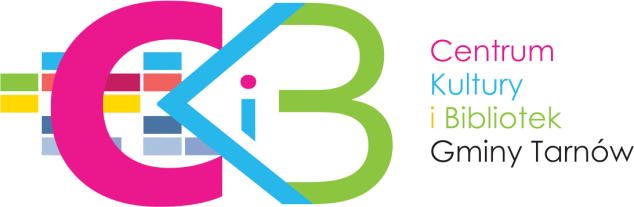 Regulamin
XV Edycji Gminnego Konkursu
 o Świętym Janie Pawle II	Szkoła Podstawowa im. Jana Pawła II w Błoniu oraz Centrum Kultury i Bibliotek Gminy Tarnów zapraszają uczniów klas I-III, IV-VIII szkół podstawowych Gminy Tarnów do udziału 
w XV Edycji Gminnego Konkursu o Świętym Janie Pawle II.Cele konkursu:motywowanie dzieci i młodzieży do wzbogacenia wiedzy o życiu Jana Pawła II,zachęcenie uczestników do poznania historii jego pontyfikatu,rozwijanie twórczej inwencji i kształtowanie wyobraźni,prezentacja talentów plastycznych w środowisku społecznym,prezentacja talentów muzycznych w środowisku społecznym,doskonalenie umiejętności posługiwania się różnymi technikami plastycznymi. 
W bieżącym roku szkolnym konkurs zostanie przeprowadzony w dwóch kategoriach artystycznych:Konkurs plastyczny „Św. Jan Paweł II – przyjaciel dzieci i młodzieży”Konkurs muzyczny „Nie zastąpi Ciebie nikt”KONKURS MUZYCZNYKonkurs muzyczny odbędzie się w 3 kategoriach wiekowych:klasy I-III – 3 uczniów ze szkoły,klasy IV-VI - 3 uczniów ze szkoły,klasy VII-VIII - 3 uczniów ze szkoły.Wykonawcy przygotują wykonanie 1 dowolnie wybranego utworu w hołdzie 
Św. Janowi Pawłowi II „Nie zastąpi Ciebie nikt”. Każdy uczeń przedstawia występ solowy.  Do udziału w konkursie muzycznym dopuszcza się również występy duetów jednak tylko w przypadku rodzeństwa z tej samej kategorii wiekowej i tej samej szkoły. (Duet traktowany jest wówczas jako 1 uczestnik z danej kategorii wiekowej). Uczniowie przygotowują wykonanie wybranego utworu w postaci filmiku nagranego na płytę DVD. Płytę opisaną: imię i nazwisko ucznia,  wybrany utwór, nazwa szkoły, klasa, imię i nazwisko nauczyciela-opiekuna wraz z kartą zgłoszenia (załącznik nr 1), zgodą na przetwarzanie danych osobowych oraz publikację wizerunku uczestnika (załącznik nr 2) należy przesłać lub dostarczyć osobiście do dnia 10 maja 2021 r. na adres: Niepubliczna Szkoła Podstawowa im. Jana Pawła II w Błoniu, Błonie 20, 33-113 Zgłobice. 
W przypadku nadesłanych zgłoszeń i prac konkursowych przesyłką pocztową o zachowaniu terminów decyduje data stempla pocztowego. Komisja powołana przez Organizatora konkursu dokona oceny uczestników według następujących kryteriów:dobór repertuaru,interpretacja utworów-dykcja, artykulacja, intonacja,ogólny wyraz artystyczny. Organizatorzy zapewniają dla wszystkich dyplomy uczestnictwa, dla laureatów - nagrody.KONKURS PLASTYCZNYKonkurs plastyczny odbędzie się w 3 kategoriach wiekowych: 	
klasy: I-III, IV-VI, VII-VIII.Uczniowie wykonują pracę plastyczną, która będzie przedstawiała okładkę do książki 
o Św. Janie Pawle II, nawiązując do hasła: „Św. Jan Paweł II - przyjaciel dzieci 
i młodzieży”. Format prac minimum A4, technika wykonania dowolna. Każda praca powinna posiadać metryczkę, zamieszczoną na odwrocie pracy z imieniem 
i nazwiskiem autora, klasą, wiekiem i nazwą szkoły oraz imię i nazwisko nauczyciela-opiekuna. Pracę plastyczną wraz z kartą zgłoszenia (załącznik nr 1) zgodą na przetwarzanie danych osobowych oraz publikację wizerunku uczestnika (załącznik nr 2) należy przesłać pocztą, lub dostarczyć osobiście do dnia 10 maja 2021 r. na adres: Niepubliczna Szkoła Podstawowa im. Jana Pawła II w Błoniu, Błonie 20, 33-113 Zgłobice. 
W przypadku nadesłanych zgłoszeń i prac konkursowych przesyłką pocztową o zachowaniu terminów decyduje data stempla pocztowego. Z każdej szkoły można nadesłać maksymalnie 5 prac konkursowych w poszczególnych kategoriach wiekowych. Prace konkursowe oceni powołana przez organizatora Komisja pod względem: zgodności pracy z tematem konkursu, interpretacji tematu, oryginalności wykorzystania środków wyrazu plastycznego,estetyki wykonania. Nadesłane prace przechodzą na własność organizatora i nie będą odsyłane. PODSUMOWANIE KONKURSÓW I ROZDANIE NAGRÓD ODBĘDZIE SIĘ 
NA PRZEŁOMIE MAJA I CZERWCA. O DOKŁADNYM TERMINIE POWIADOMIMY UCZESTNIKÓW W PÓŹNIEJSZYM CZASIE. 